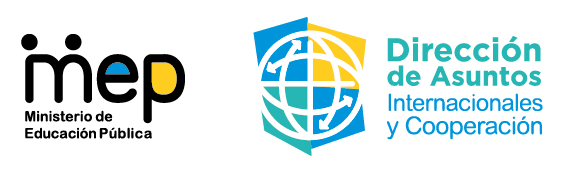 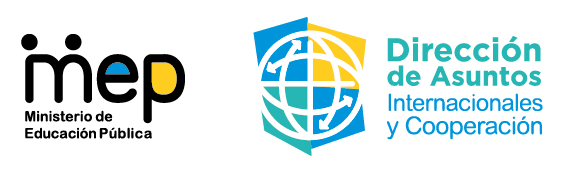 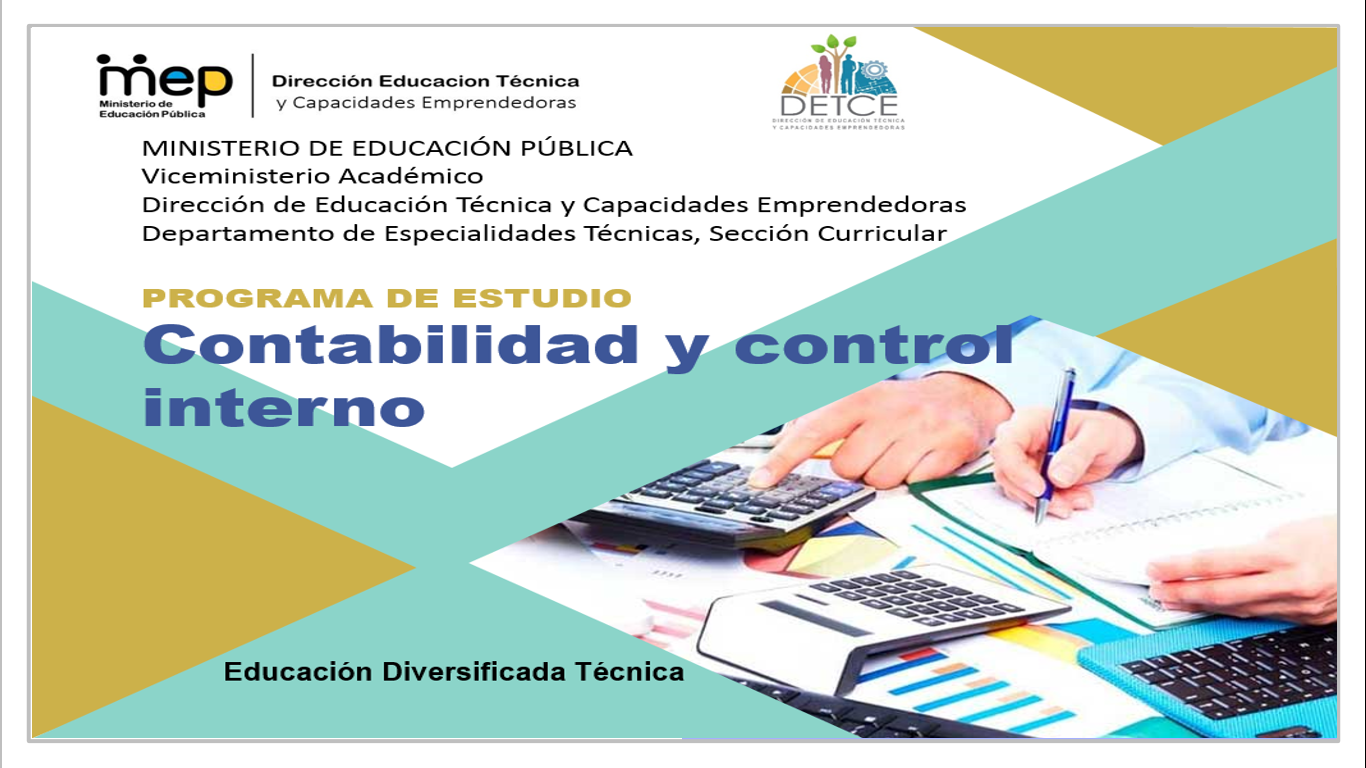 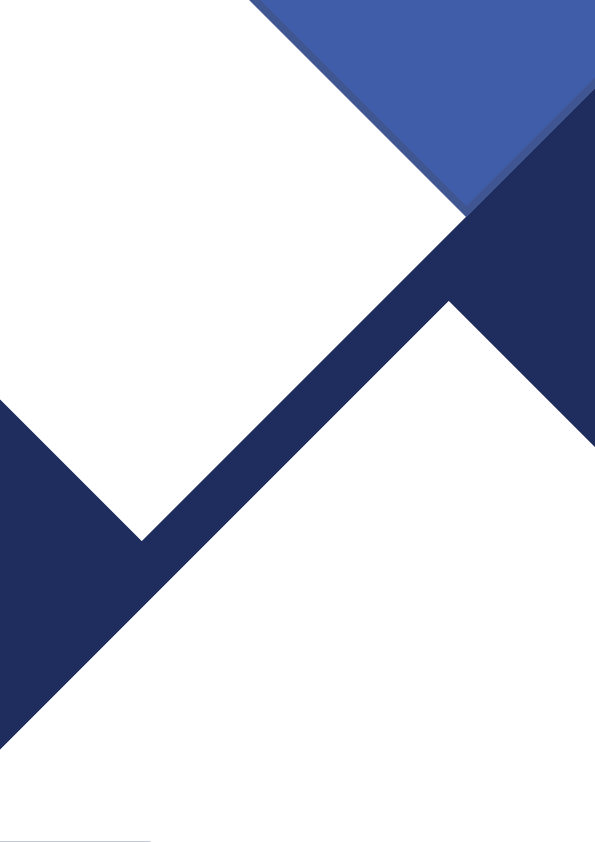 Descripción de la carrera técnicaDe todas las asignaturas que se enseñan en materia contable, el área de Auditoría y Control Interno es la que cuenta con un enfoque más interdisciplinario. Unifica áreas como derecho mercantil, ética, contabilidad, muestreo estadístico, tecnologías de información y comunicación, costos, impuestos, entre otros.  El perfil en esta área precisa la aplicación de conocimientos empresariales donde el análisis de información y datos queda expuesto a todo tipo de público (administradores, accionistas, bancos, cooperativas, superintendencias, gobierno central y locales, personas físicas). El egresado en Contabilidad y Control Interno debe tener talento, ser capaz de tomar decisiones vitales en aspectos importantes y poseer el coraje y la fuerza de carácter suficiente para mantener convicciones personales. La aplicación de controles internos ofrece a las personas una oportunidad exclusiva de decidir y valorar diariamente lo que se está haciendo bien y lo que no, haciendo caso omiso de las precisones que pueda conllevar.En la actualidad (2020),  la especialidad se denomina Contabilidad y Auditoría y se imparte en diez colegios técnicos profesionales distribuidos entre la oferta que se imparte en la sección diurna y nocturna. Asímismo, cuenta con 20 docentes formados en el área.El rediseño del programa se fundamenta en cambios en materia de auditoría.  Su propósito es la actualización de los saberes en temas tales como: seguros, sistema electrónico de pago, legitimación de capitales, tecnologías digitales, Ley de Fortalecimiento de las Finanzas Públicas, administración verde, planeación y evaluación de proyectos y uso de distintos softwares con orientación contable y en auditoría. La nueva temática promueve que el egresado de la especialidad adquiera las competencias requeridas para enfrentarse con éxito a un mercado laboral cada vez más cambiante y competitivo.La especialidad técnica da respuesta a una serie de necesidades de contratación de capital humano en el área contable, contribuyendo  a que se materialicen las condiciones para una inserción laboral idónea.A continuación se describen brevemente las subáreas que integran el plan de estudios de la carrera técnica Contabilidad y Control Interno.Gestión contable y de control interno.  En esta subárea se aborda el desarrollo de contenidos programáticos como  matemática financiera, ciclo contable de la empresa comercial y de servicios con sus respectivos manuales de cuentas, legislación tributaria, legitimación de capitales, control contable de las cuentas del balance de situación, contabilidad de actividades especiales (agrícola, turística), contabilidad de las asociaciones y cooperativas. Además, se prepara al estudiante en aspectos relacionados con medidas preventivas, aplicación de normas de seguridad e higiene ocupacional, analizando las causas y efectos de los accidentes laborales. También se incluye la legislación atinente a la profesión contable. Gestión en tecnologías digitales orientadas a la auditoría.  Fomenta las competencias del estudiante en el manejo de software de aplicación: procesadores de texto, hojas electrónicas, presentaciones interactivas e Internet. Asimismo, se hace referencia a temas trascendentales de la actualidad como Introducción a la Ciberseguridad, aspectos esenciales de la Ciberseguridad e Introducción al Internet de las Cosas (IoT).Gestión empresarial para auditores.  En esta subárea se abordan los temas de emprendimiento relacionados con administración de empresas, administración de recursos humanos, mercadeo, ventas, planificación, evaluación de proyectos empresariales y todo tipo de gestión comercial y pública, con el fin de crear una cultura emprendedora.  	Gestión en costos.  Incluye contenidos programáticos como introducción a los costos y sus generalidades; costos por órdenes específicas para que el estudiante adquiera las competencias en la elaboración de hojas y cuadros estadísticos asociados a  a los costos generados al trabajar pedidos exactos o específicos en las empresas.  Además, se aprende el cálculo de variaciones de costos, planificación presupuestaria y determinación de los costos por procesos continuos departamentales.English Oriented to Auditing.  Esta subárea se detalla con precisión al final de programa de estudio e incorpora por primera vez un inglés para fines específicos (ESP).  Se trabajan las cuatro competencias lingüísticas utilizando los seis niveles del Marco Común Europeo de Referencia (MCER), con saberes esenciales propios del área de Contabilidad y Control Interno.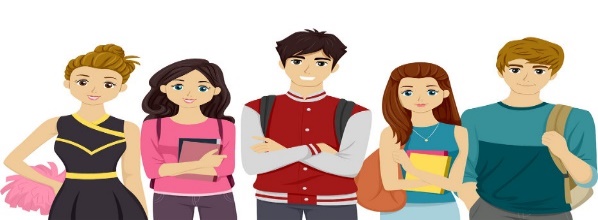      DATOS DEL ESTUDIANTENombre del estudiante:	Cédula:	Teléfono:	Número de póliza:	Correo electrónico:	Lugar de residencia:	Persona de contacto en caso de emergencia:	Nivel: Décimo (   )          Undécimo (   )          Duodécimo (   ).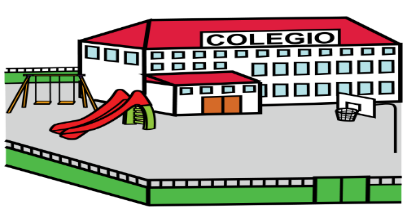      DATOS DEL CENTRO EDUCATIVOCentro educativo:	Teléfono:	Correo:	Especialidad:	Información del portafolio de evidenciasFigura 1. Información general. 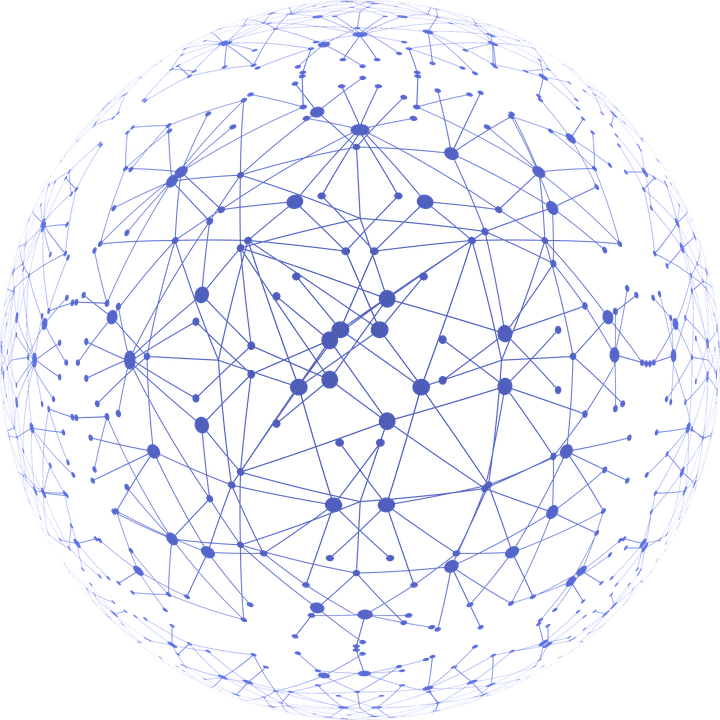 Fuente: Elaboración propia DETCE, 2021.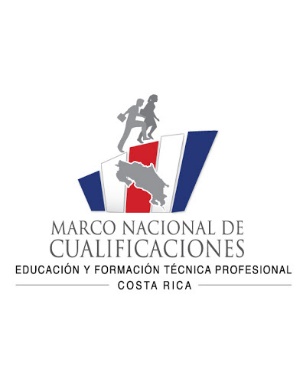 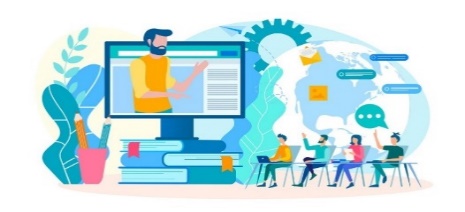 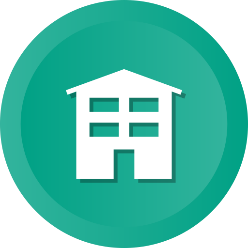 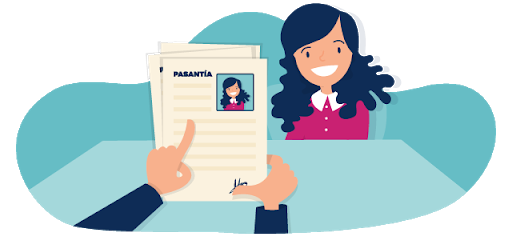 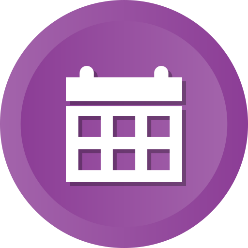 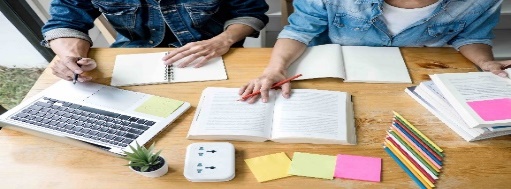 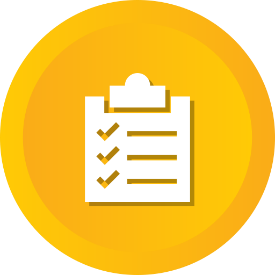 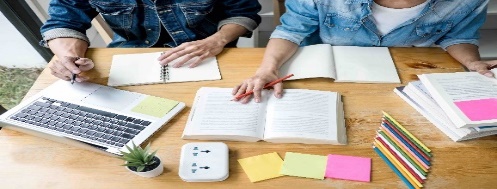 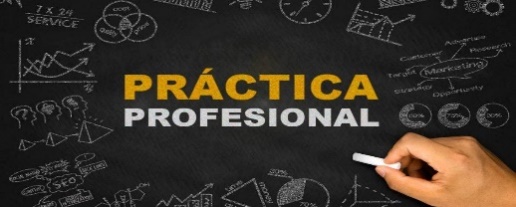 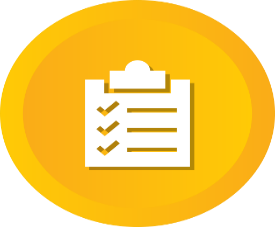 REGISTRO DE EVIDENCIASDEL PROCESO DE MEDIACIÓN PEDAGÓGICA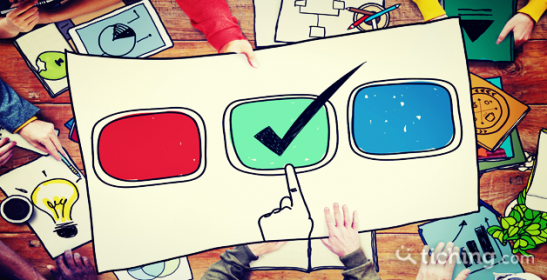 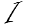 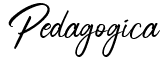 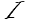 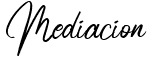 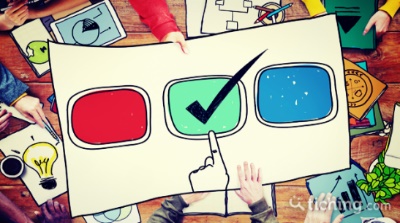 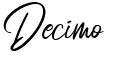 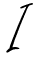 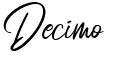 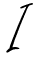 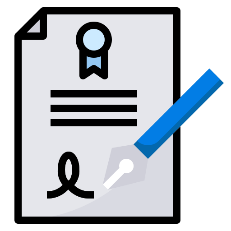 Niveles de logro: 1= No logrado, 2= En proceso, 3= Logrado.Y/     EVIDENCIAS DIGITALIZADAS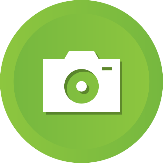 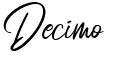 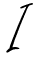 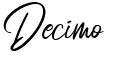 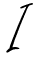      EVIDENCIAS DIGITALIZADAStenth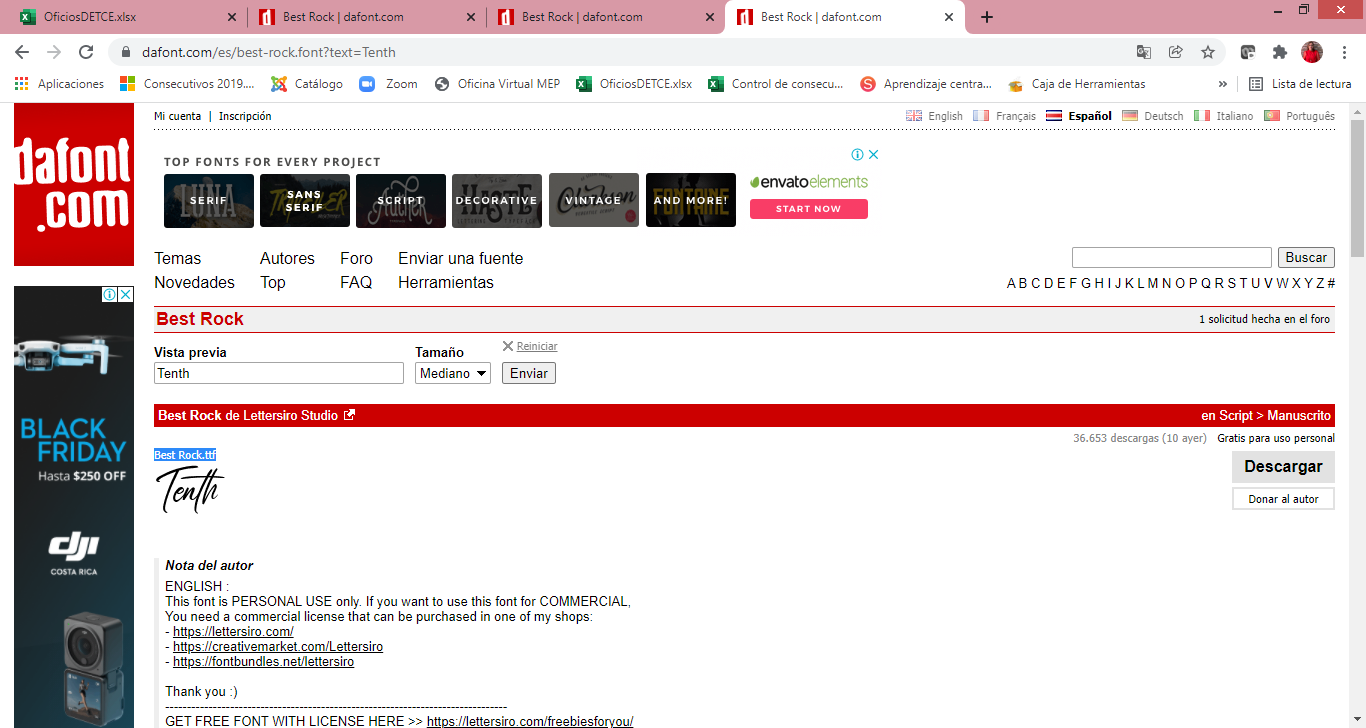 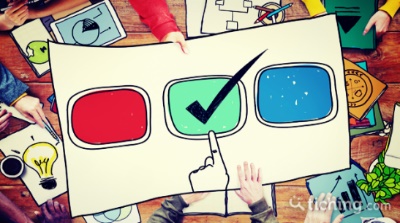 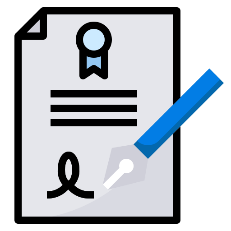 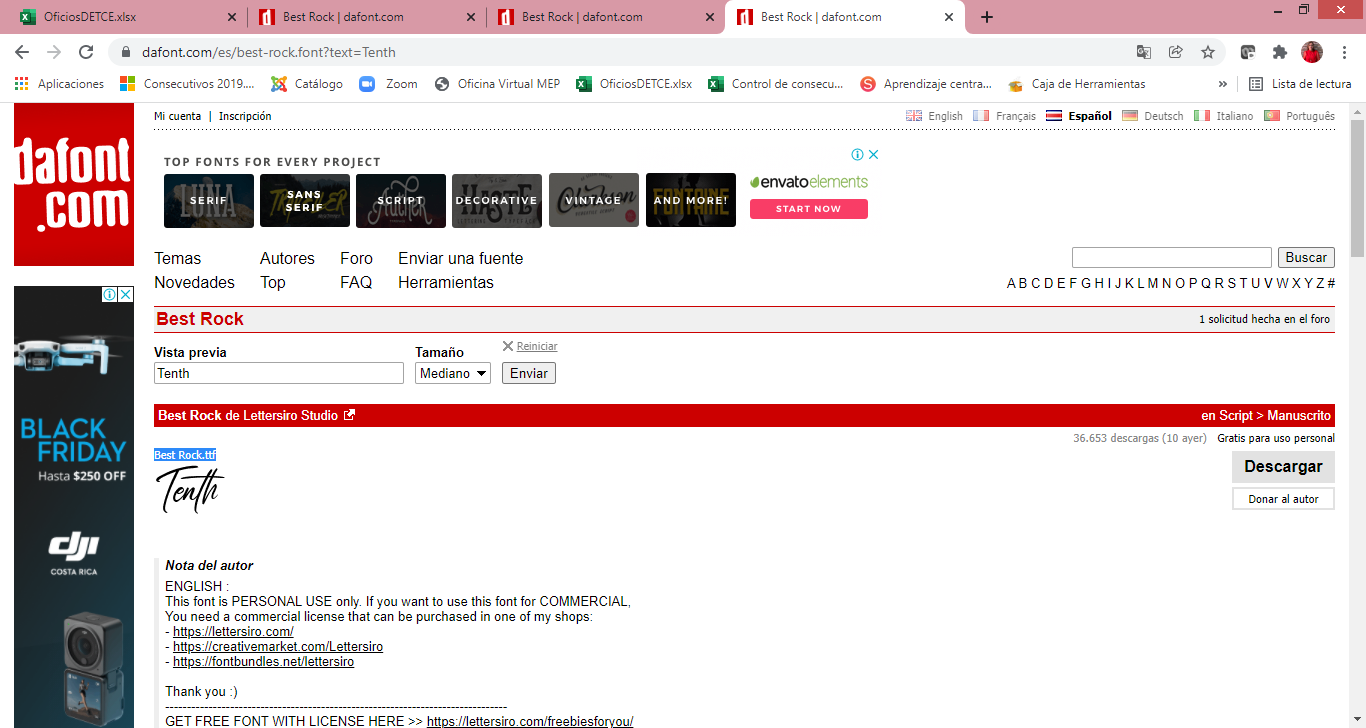 Achievement Level:  1= Not yet achieved 2=In Process, 3= Achieved.    DIGITAL LANGUAGE EVIDENCES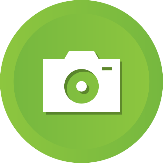 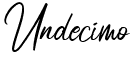 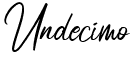 Niveles de logro: 1= No logrado, 2= En proceso, 3= Logrado.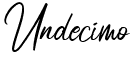      EVIDENCIAS DIGITALIZADAS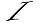 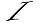      EVIDENCIAS DIGITALIZADAS     EVIDENCIAS DIGITALIZADAS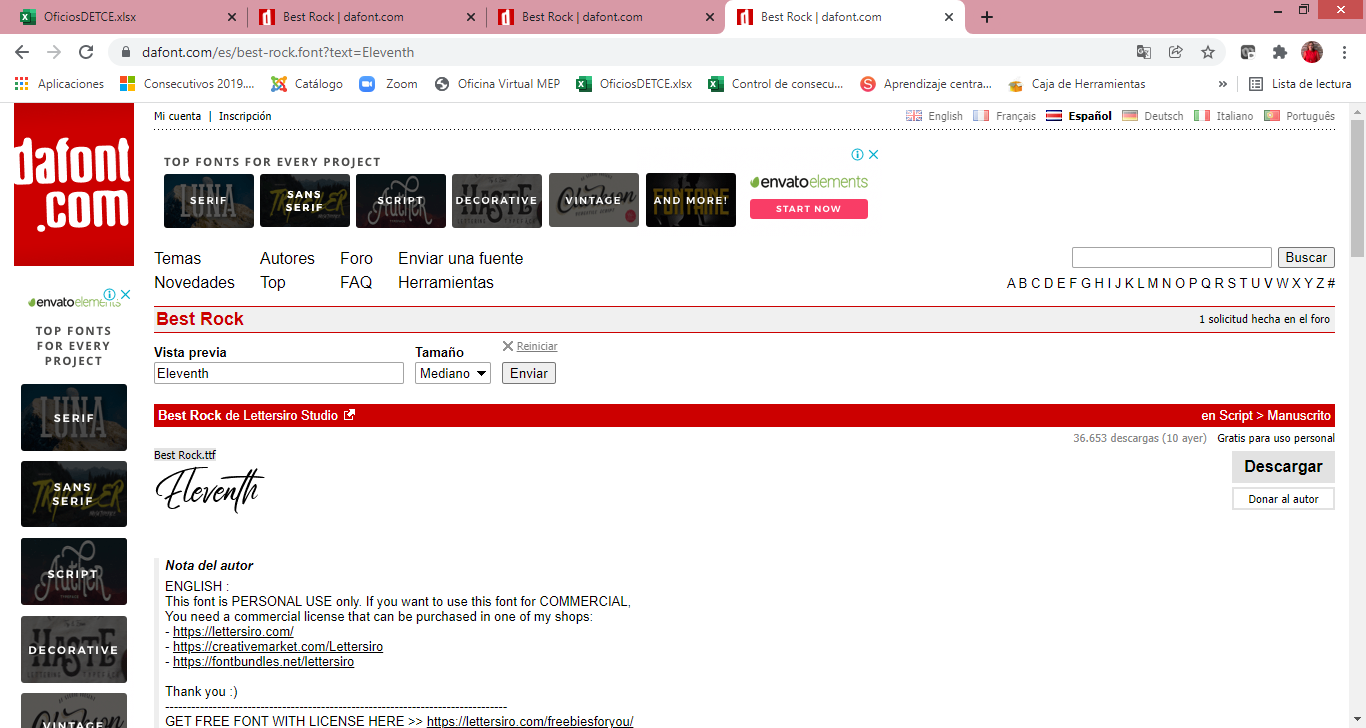 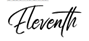 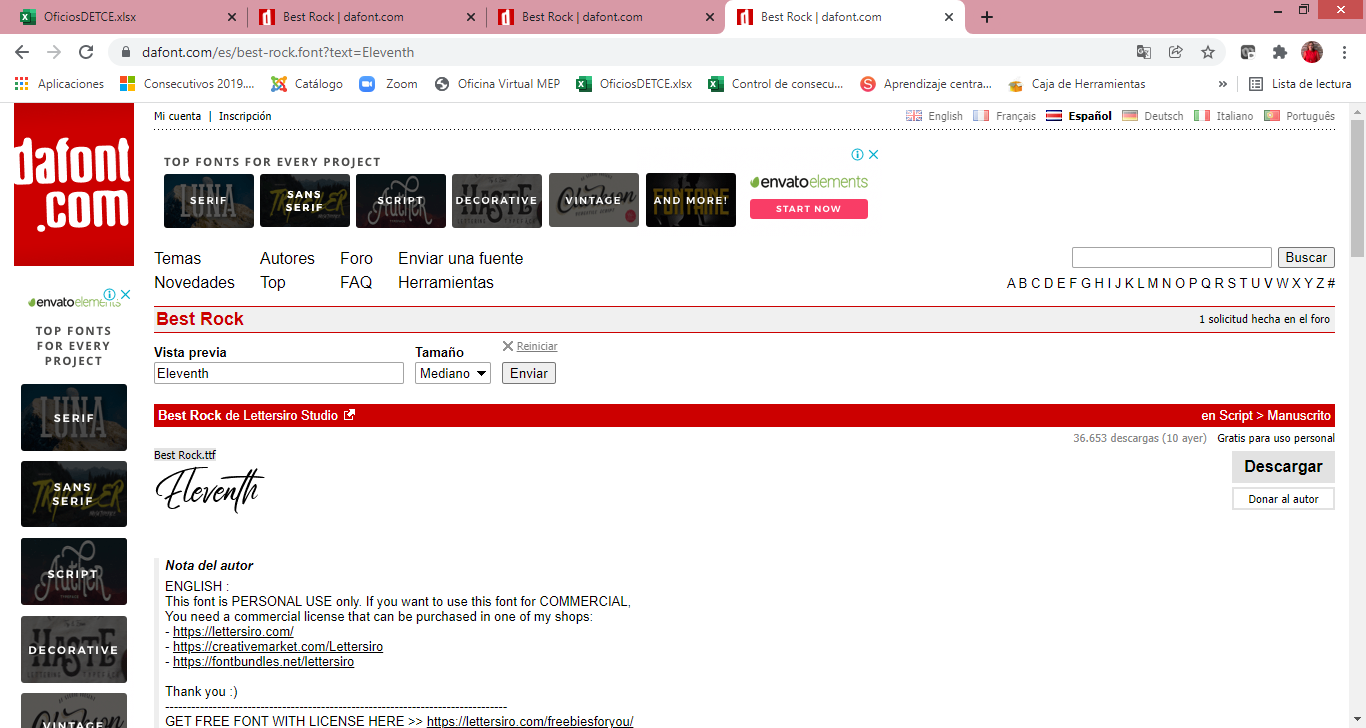 Achievement Level:  1= Not yet achieved 2=In Process, 3= Achieved. dddd DIGITAL LANGUAGE EVIDENCES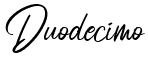 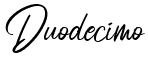 Niveles de logro: 1= No logrado, 2= En proceso, 3= Logrado.     EVIDENCIAS DIGITALIZADAS     EVIDENCIAS DIGITALIZADAS     EVIDENCIAS DIGITALIZADAS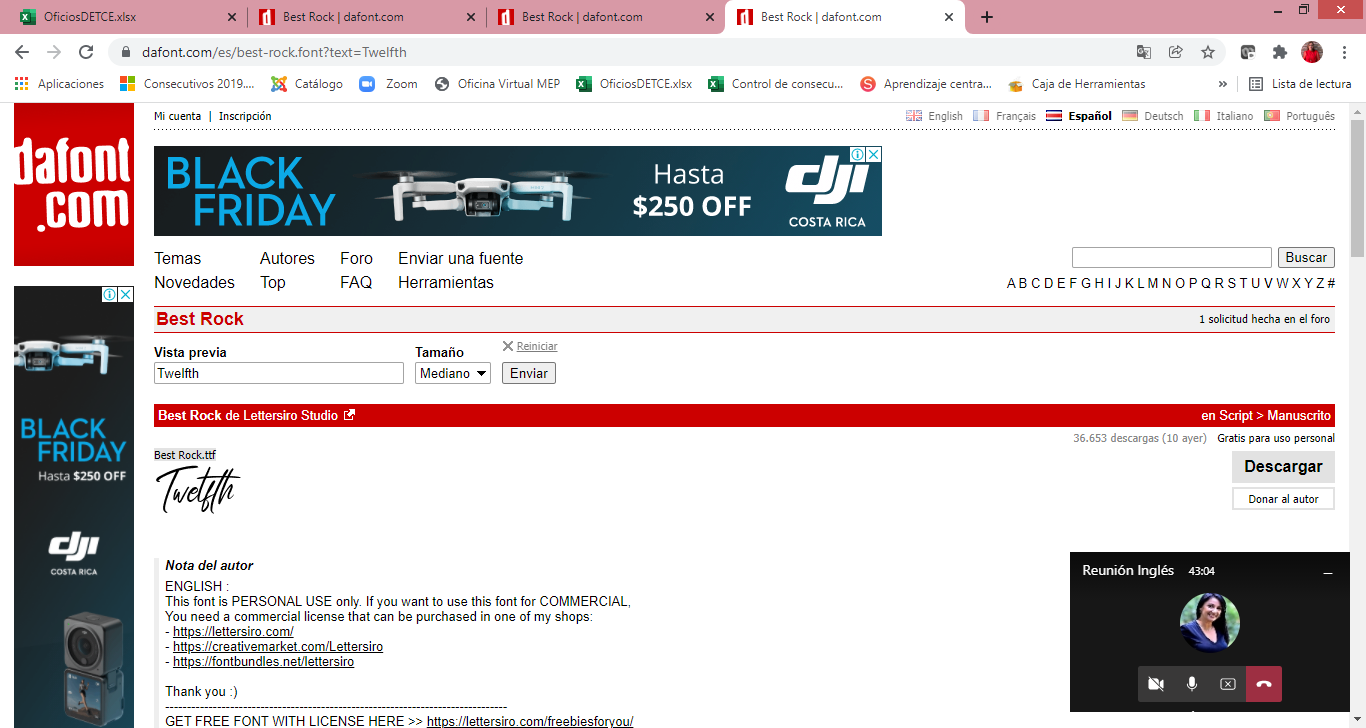 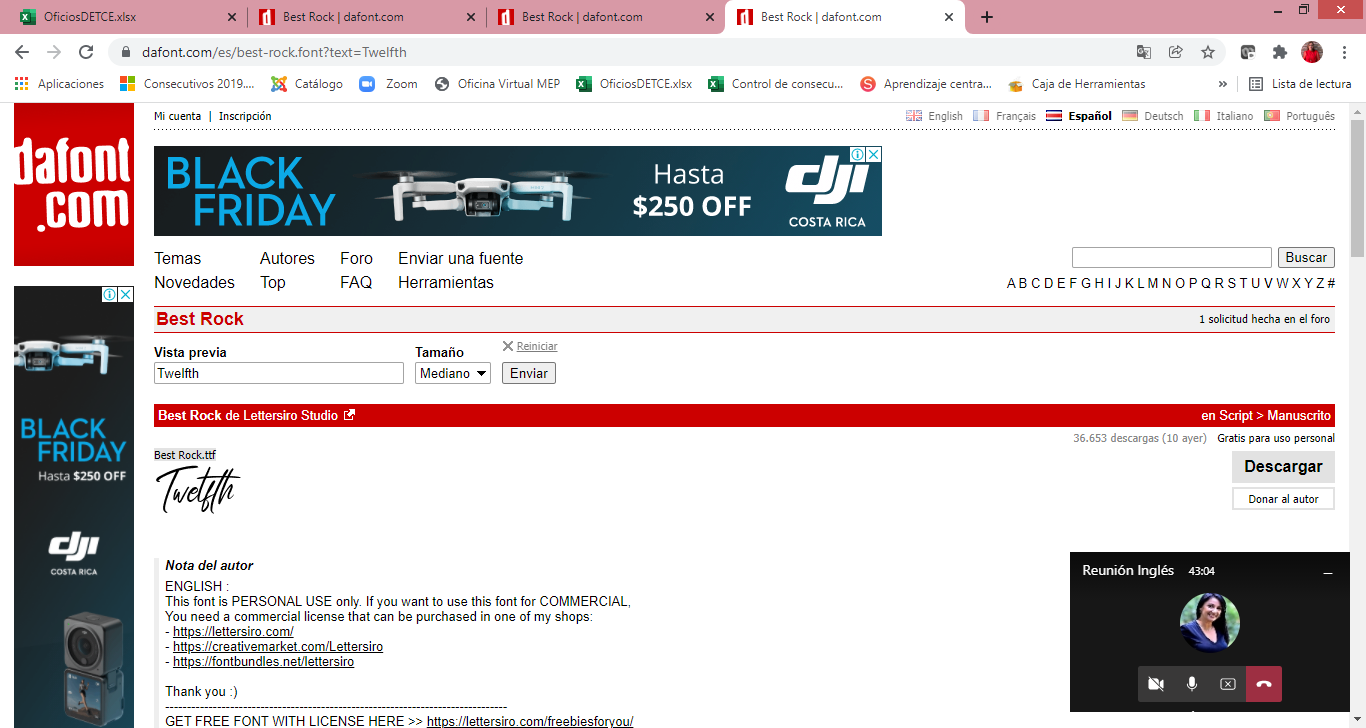 Achievement Level:  1= Not yet achieved 2=In Process, 3= Achieved.      DIGITAL LANGUAGE EVIDENCESREGISTRO DE ACTIVIDADES PRÁCTICA PROFESIONAL Realizadas por el estudiante y avalado por la persona responsable de la empresa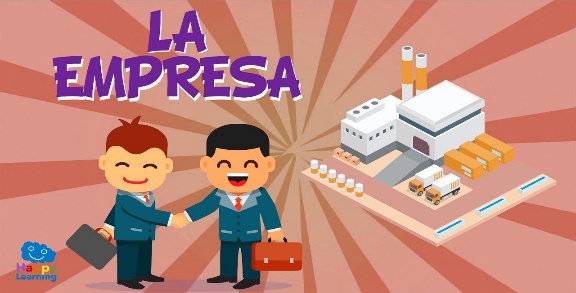 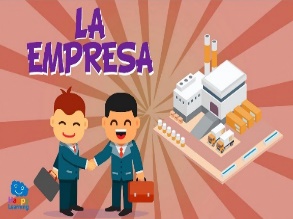 Niveles de logro: 1= No logrado, 2= En proceso, 3= Logrado.OBSERVACIONES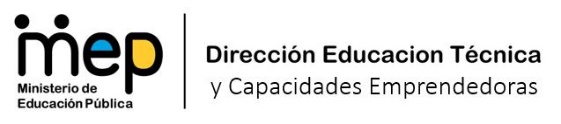 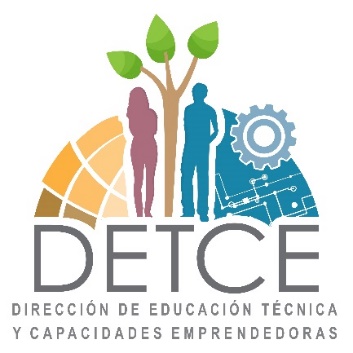 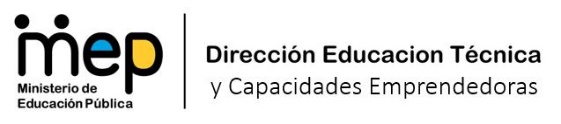 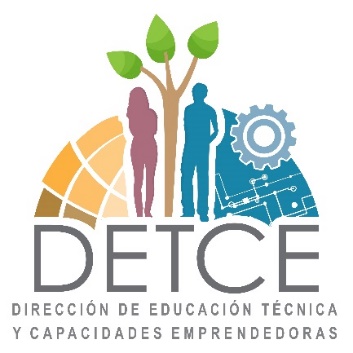 Competencia GeneralCompetencias EspecíficasImplementar procedimientos contables, control interno y análisis de información contable, estadísticas y de comparación usando las herramientas tecnológicas, según las políticas de la organización, la normativa vigente, con autonomía, ética y responsabilidad, coordinando asertivamente con equipos de trabajo para la solución de problemas.CE1 Elaborar los estados financieros de la organización, según las normas y legislaciones vigentes.CE2 Realizar el análisis de las partidas de los activos, pasivos y patrimonio, según el procedimiento contable, de control interno y políticas organizacionales.CE3 Ejecutar procedimientos de control interno y estadísticos en los procesos administrativos y contables, según la legislación y las políticas organizacionales vigente.Nombre de la empresaPropósito                          de la gira o visitaFecha inicio/finalFecha inicio/finalFirma y sello empresaNombre de la empresaPropósito                          de la gira o visitaFecha inicio/finalFecha inicio/finalFirma y sello empresaNombre de la empresaPropósito de la pasantíaFecha inicioFecha finalFirma y sello empresaNombre de la empresaPropósito de la pasantíaFecha inicioFecha finalFirma y sello empresaFecha inicioFecha finalNombre de la actividad Tipo de actividad (Participación, Aprovechamiento, Asistencia)Número de horasNombre de la empresa o entidadFecha inicioFecha finalNombre de la actividad Tipo de actividad (Participación, Aprovechamiento, Asistencia)Número de horasNombre de la empresa o entidadFecha inicioFecha finalNombre de la empresaFirma y sello empresaSubárea:     Contabilidad  y gestión de control interno                                                       Nivel: Décimo                                                                                                  Subárea:     Contabilidad  y gestión de control interno                                                       Nivel: Décimo                                                                                                  Subárea:     Contabilidad  y gestión de control interno                                                       Nivel: Décimo                                                                                                  Subárea:     Contabilidad  y gestión de control interno                                                       Nivel: Décimo                                                                                                  Subárea:     Contabilidad  y gestión de control interno                                                       Nivel: Décimo                                                                                                  Subárea:     Contabilidad  y gestión de control interno                                                       Nivel: Décimo                                                                                                  Subárea:     Contabilidad  y gestión de control interno                                                       Nivel: Décimo                                                                                                  Subárea:     Contabilidad  y gestión de control interno                                                       Nivel: Décimo                                                                                                  Subárea:     Contabilidad  y gestión de control interno                                                       Nivel: Décimo                                                                                                  Subárea:     Contabilidad  y gestión de control interno                                                       Nivel: Décimo                                                                                                  Unidad de estudioEvidencias FechaNiveles de logroNiveles de logroNiveles de logroFirma docente123Matemática FinancieraMatemática FinancieraMatemática FinancieraSubárea:     Contabilidad  y gestión de control interno                                                       Nivel: Décimo                                                                                                  Subárea:     Contabilidad  y gestión de control interno                                                       Nivel: Décimo                                                                                                  Subárea:     Contabilidad  y gestión de control interno                                                       Nivel: Décimo                                                                                                  Subárea:     Contabilidad  y gestión de control interno                                                       Nivel: Décimo                                                                                                  Subárea:     Contabilidad  y gestión de control interno                                                       Nivel: Décimo                                                                                                  Subárea:     Contabilidad  y gestión de control interno                                                       Nivel: Décimo                                                                                                  Subárea:     Contabilidad  y gestión de control interno                                                       Nivel: Décimo                                                                                                  Subárea:     Contabilidad  y gestión de control interno                                                       Nivel: Décimo                                                                                                  Subárea:     Contabilidad  y gestión de control interno                                                       Nivel: Décimo                                                                                                  Subárea:     Contabilidad  y gestión de control interno                                                       Nivel: Décimo                                                                                                  Subárea:     Contabilidad  y gestión de control interno                                                       Nivel: Décimo                                                                                                  Subárea:     Contabilidad  y gestión de control interno                                                       Nivel: Décimo                                                                                                  Unidad de estudioEvidencias FechaNiveles de logroNiveles de logroNiveles de logroNiveles de logroNiveles de logroFirma docente11223Ciclos ContablesCiclos ContablesCiclos ContablesSubárea:     Contabilidad  y gestión de control interno                                               Nivel: Décimo                                                                                                  Subárea:     Contabilidad  y gestión de control interno                                               Nivel: Décimo                                                                                                  Subárea:     Contabilidad  y gestión de control interno                                               Nivel: Décimo                                                                                                  Subárea:     Contabilidad  y gestión de control interno                                               Nivel: Décimo                                                                                                  Subárea:     Contabilidad  y gestión de control interno                                               Nivel: Décimo                                                                                                  Subárea:     Contabilidad  y gestión de control interno                                               Nivel: Décimo                                                                                                  Subárea:     Contabilidad  y gestión de control interno                                               Nivel: Décimo                                                                                                  Subárea:     Contabilidad  y gestión de control interno                                               Nivel: Décimo                                                                                                  Subárea:     Contabilidad  y gestión de control interno                                               Nivel: Décimo                                                                                                  Subárea:     Contabilidad  y gestión de control interno                                               Nivel: Décimo                                                                                                  Unidad de estudioEvidencias FechaNiveles de logroNiveles de logroNiveles de logroFirma docenteRégimen de Tributación Simplificada123Régimen de Tributación SimplificadaRégimen de Tributación SimplificadaRégimen de Tributación SimplificadaSubárea:     Contabilidad  y gestión de control interno                                                    Nivel: Décimo                                                                                                  Subárea:     Contabilidad  y gestión de control interno                                                    Nivel: Décimo                                                                                                  Subárea:     Contabilidad  y gestión de control interno                                                    Nivel: Décimo                                                                                                  Subárea:     Contabilidad  y gestión de control interno                                                    Nivel: Décimo                                                                                                  Subárea:     Contabilidad  y gestión de control interno                                                    Nivel: Décimo                                                                                                  Subárea:     Contabilidad  y gestión de control interno                                                    Nivel: Décimo                                                                                                  Subárea:     Contabilidad  y gestión de control interno                                                    Nivel: Décimo                                                                                                  Subárea:     Contabilidad  y gestión de control interno                                                    Nivel: Décimo                                                                                                  Subárea:     Contabilidad  y gestión de control interno                                                    Nivel: Décimo                                                                                                  Subárea:     Contabilidad  y gestión de control interno                                                    Nivel: Décimo                                                                                                  Unidad de estudioEvidencias FechaNiveles de logroNiveles de logroNiveles de logroFirma docente123Ley de fortalecimiento de las finanzas públicasLey de fortalecimiento de las finanzas públicasLey de fortalecimiento de las finanzas públicasLey de fortalecimiento de las finanzas públicasSubárea:     Contabilidad  y gestión de control interno                                                       Nivel: Décimo                                                                                                  Subárea:     Contabilidad  y gestión de control interno                                                       Nivel: Décimo                                                                                                  Subárea:     Contabilidad  y gestión de control interno                                                       Nivel: Décimo                                                                                                  Subárea:     Contabilidad  y gestión de control interno                                                       Nivel: Décimo                                                                                                  Subárea:     Contabilidad  y gestión de control interno                                                       Nivel: Décimo                                                                                                  Subárea:     Contabilidad  y gestión de control interno                                                       Nivel: Décimo                                                                                                  Subárea:     Contabilidad  y gestión de control interno                                                       Nivel: Décimo                                                                                                  Subárea:     Contabilidad  y gestión de control interno                                                       Nivel: Décimo                                                                                                  Subárea:     Contabilidad  y gestión de control interno                                                       Nivel: Décimo                                                                                                  Subárea:     Contabilidad  y gestión de control interno                                                       Nivel: Décimo                                                                                                  Unidad de estudioEvidencias FechaNiveles de logroNiveles de logroNiveles de logroFirma docente123Guías tributarias y ayudas audiovisualesGuías tributarias y ayudas audiovisualesGuías tributarias y ayudas audiovisualesGuías tributarias y ayudas audiovisualesSubárea:  Gestión en tecnologías digitales orientadas a la auditoria                               Nivel: Décimo                                                                                                                                                                                                          Subárea:  Gestión en tecnologías digitales orientadas a la auditoria                               Nivel: Décimo                                                                                                                                                                                                          Subárea:  Gestión en tecnologías digitales orientadas a la auditoria                               Nivel: Décimo                                                                                                                                                                                                          Subárea:  Gestión en tecnologías digitales orientadas a la auditoria                               Nivel: Décimo                                                                                                                                                                                                          Subárea:  Gestión en tecnologías digitales orientadas a la auditoria                               Nivel: Décimo                                                                                                                                                                                                          Subárea:  Gestión en tecnologías digitales orientadas a la auditoria                               Nivel: Décimo                                                                                                                                                                                                          Subárea:  Gestión en tecnologías digitales orientadas a la auditoria                               Nivel: Décimo                                                                                                                                                                                                          Subárea:  Gestión en tecnologías digitales orientadas a la auditoria                               Nivel: Décimo                                                                                                                                                                                                          Subárea:  Gestión en tecnologías digitales orientadas a la auditoria                               Nivel: Décimo                                                                                                                                                                                                          Subárea:  Gestión en tecnologías digitales orientadas a la auditoria                               Nivel: Décimo                                                                                                                                                                                                          Unidad de estudioEvidencias FechaNiveles de logroNiveles de logroNiveles de logroFirma docente123TIC aplicada a la Contabilidad TIC aplicada a la Contabilidad TIC aplicada a la Contabilidad Subárea:  Gestión en tecnologías digitales orientadas a la auditoria                        Nivel: Décimo                                                                                                                                                                                                          Subárea:  Gestión en tecnologías digitales orientadas a la auditoria                        Nivel: Décimo                                                                                                                                                                                                          Subárea:  Gestión en tecnologías digitales orientadas a la auditoria                        Nivel: Décimo                                                                                                                                                                                                          Subárea:  Gestión en tecnologías digitales orientadas a la auditoria                        Nivel: Décimo                                                                                                                                                                                                          Subárea:  Gestión en tecnologías digitales orientadas a la auditoria                        Nivel: Décimo                                                                                                                                                                                                          Subárea:  Gestión en tecnologías digitales orientadas a la auditoria                        Nivel: Décimo                                                                                                                                                                                                          Subárea:  Gestión en tecnologías digitales orientadas a la auditoria                        Nivel: Décimo                                                                                                                                                                                                          Subárea:  Gestión en tecnologías digitales orientadas a la auditoria                        Nivel: Décimo                                                                                                                                                                                                          Subárea:  Gestión en tecnologías digitales orientadas a la auditoria                        Nivel: Décimo                                                                                                                                                                                                          Subárea:  Gestión en tecnologías digitales orientadas a la auditoria                        Nivel: Décimo                                                                                                                                                                                                          Unidad de estudioEvidencias FechaNiveles de logroNiveles de logroNiveles de logroFirma docente123Sistemas de Pago Electrónico (SINPE)Sistemas de Pago Electrónico (SINPE)Sistemas de Pago Electrónico (SINPE)Subárea:  Gestión en tecnologías digitales orientadas a la auditoria                             Nivel: Décimo                                                                                                                                                                                                          Subárea:  Gestión en tecnologías digitales orientadas a la auditoria                             Nivel: Décimo                                                                                                                                                                                                          Subárea:  Gestión en tecnologías digitales orientadas a la auditoria                             Nivel: Décimo                                                                                                                                                                                                          Subárea:  Gestión en tecnologías digitales orientadas a la auditoria                             Nivel: Décimo                                                                                                                                                                                                          Subárea:  Gestión en tecnologías digitales orientadas a la auditoria                             Nivel: Décimo                                                                                                                                                                                                          Subárea:  Gestión en tecnologías digitales orientadas a la auditoria                             Nivel: Décimo                                                                                                                                                                                                          Subárea:  Gestión en tecnologías digitales orientadas a la auditoria                             Nivel: Décimo                                                                                                                                                                                                          Subárea:  Gestión en tecnologías digitales orientadas a la auditoria                             Nivel: Décimo                                                                                                                                                                                                          Subárea:  Gestión en tecnologías digitales orientadas a la auditoria                             Nivel: Décimo                                                                                                                                                                                                          Subárea:  Gestión en tecnologías digitales orientadas a la auditoria                             Nivel: Décimo                                                                                                                                                                                                          Unidad de estudioEvidencias FechaNiveles de logroNiveles de logroNiveles de logroFirma docente123Finanzas para auditoresFinanzas para auditoresFinanzas para auditoresSubject Area: English Oriented to AuditingSubject Area: English Oriented to AuditingSubject Area: English Oriented to AuditingSubject Area: English Oriented to AuditingSubject Area: English Oriented to AuditingSubject Area: English Oriented to AuditingSubject Area: English Oriented to AuditingSubject Area: English Oriented to AuditingScenarioThemeLanguage EvidenceDateAchievement LevelAchievement LevelAchievement LevelTeacher SignatureScenarioThemeLanguage EvidenceDate123Teacher SignatureIntroduction to AccountingProduct Development ProcessIntroduction to AccountingBuilding DashboardIntroduction to AccountingPreparing and ReportingProfessional CourtesyBusiness EthicsProfessional CourtesySolving Conflicts at WorkProfessional CourtesyEtiquette and protocolBecoming an EntrepreneurLeadership and Management StylesBecoming an EntrepreneurEquity and InclusionBecoming an EntrepreneurInnovation and InventionIntroduction to BusinessBusiness OrganizationIntroduction to BusinessWays of WorkingIntroduction to BusinessMarketingSubárea:                                                    Nivel: Undécimo                                                                                                                              Subárea:                                                    Nivel: Undécimo                                                                                                                              Subárea:                                                    Nivel: Undécimo                                                                                                                              Subárea:                                                    Nivel: Undécimo                                                                                                                              Subárea:                                                    Nivel: Undécimo                                                                                                                              Subárea:                                                    Nivel: Undécimo                                                                                                                              Subárea:                                                    Nivel: Undécimo                                                                                                                              Subárea:                                                    Nivel: Undécimo                                                                                                                              Subárea:                                                    Nivel: Undécimo                                                                                                                              Subárea:                                                    Nivel: Undécimo                                                                                                                              Unidad de estudioEvidencias FechaNiveles de logroNiveles de logroNiveles de logroFirma docente123Auditoría de los activos, pasivos y patrimonioAuditoría de los activos, pasivos y patrimonioAuditoría de los activos, pasivos y patrimonioAuditoría de los activos, pasivos y patrimonioSubárea:                                                    Nivel: Undécimo                                                                                                                              Subárea:                                                    Nivel: Undécimo                                                                                                                              Subárea:                                                    Nivel: Undécimo                                                                                                                              Subárea:                                                    Nivel: Undécimo                                                                                                                              Subárea:                                                    Nivel: Undécimo                                                                                                                              Subárea:                                                    Nivel: Undécimo                                                                                                                              Subárea:                                                    Nivel: Undécimo                                                                                                                              Subárea:                                                    Nivel: Undécimo                                                                                                                              Subárea:                                                    Nivel: Undécimo                                                                                                                              Subárea:                                                    Nivel: Undécimo                                                                                                                              Unidad de estudioEvidencias FechaNiveles de logroNiveles de logroNiveles de logroFirma docente123Administración financieraAdministración financieraAdministración financieraAdministración financieraAdministración financieraSubárea:                                                    Nivel: Undécimo                                                                                                                              Subárea:                                                    Nivel: Undécimo                                                                                                                              Subárea:                                                    Nivel: Undécimo                                                                                                                              Subárea:                                                    Nivel: Undécimo                                                                                                                              Subárea:                                                    Nivel: Undécimo                                                                                                                              Subárea:                                                    Nivel: Undécimo                                                                                                                              Subárea:                                                    Nivel: Undécimo                                                                                                                              Subárea:                                                    Nivel: Undécimo                                                                                                                              Subárea:                                                    Nivel: Undécimo                                                                                                                              Subárea:                                                    Nivel: Undécimo                                                                                                                              Unidad de estudioEvidencias FechaNiveles de logroNiveles de logroNiveles de logroFirma docente123SegurosSegurosSegurosSegurosSegurosSubárea:                                                    Nivel: Undécimo                                                                                                                              Subárea:                                                    Nivel: Undécimo                                                                                                                              Subárea:                                                    Nivel: Undécimo                                                                                                                              Subárea:                                                    Nivel: Undécimo                                                                                                                              Subárea:                                                    Nivel: Undécimo                                                                                                                              Subárea:                                                    Nivel: Undécimo                                                                                                                              Subárea:                                                    Nivel: Undécimo                                                                                                                              Subárea:                                                    Nivel: Undécimo                                                                                                                              Subárea:                                                    Nivel: Undécimo                                                                                                                              Subárea:                                                    Nivel: Undécimo                                                                                                                              Unidad de estudioEvidencias FechaNiveles de logroNiveles de logroNiveles de logroFirma docente123PensionesPensionesPensionesPensionesPensionesSubárea:       Gestión empresarial para auditores                                                    Nivel: Undécimo                                                                                                            Subárea:       Gestión empresarial para auditores                                                    Nivel: Undécimo                                                                                                            Subárea:       Gestión empresarial para auditores                                                    Nivel: Undécimo                                                                                                            Subárea:       Gestión empresarial para auditores                                                    Nivel: Undécimo                                                                                                            Subárea:       Gestión empresarial para auditores                                                    Nivel: Undécimo                                                                                                            Subárea:       Gestión empresarial para auditores                                                    Nivel: Undécimo                                                                                                            Subárea:       Gestión empresarial para auditores                                                    Nivel: Undécimo                                                                                                            Subárea:       Gestión empresarial para auditores                                                    Nivel: Undécimo                                                                                                            Subárea:       Gestión empresarial para auditores                                                    Nivel: Undécimo                                                                                                            Subárea:       Gestión empresarial para auditores                                                    Nivel: Undécimo                                                                                                            Unidad de estudioEvidencias FechaNiveles de logroNiveles de logroNiveles de logroFirma docente123Emprendimiento e Innovación para auditoresEmprendimiento e Innovación para auditoresEmprendimiento e Innovación para auditoresSubárea:       Gestión empresarial para auditores                                                    Nivel: Undécimo                                                                                                            Subárea:       Gestión empresarial para auditores                                                    Nivel: Undécimo                                                                                                            Subárea:       Gestión empresarial para auditores                                                    Nivel: Undécimo                                                                                                            Subárea:       Gestión empresarial para auditores                                                    Nivel: Undécimo                                                                                                            Subárea:       Gestión empresarial para auditores                                                    Nivel: Undécimo                                                                                                            Subárea:       Gestión empresarial para auditores                                                    Nivel: Undécimo                                                                                                            Subárea:       Gestión empresarial para auditores                                                    Nivel: Undécimo                                                                                                            Subárea:       Gestión empresarial para auditores                                                    Nivel: Undécimo                                                                                                            Subárea:       Gestión empresarial para auditores                                                    Nivel: Undécimo                                                                                                            Subárea:       Gestión empresarial para auditores                                                    Nivel: Undécimo                                                                                                            Unidad de estudioEvidencias FechaNiveles de logroNiveles de logroNiveles de logroFirma docente123Gestión públicaGestión públicaGestión públicaSubárea:       Gestión empresarial para auditores                                                    Nivel: Undécimo                                                                                                            Subárea:       Gestión empresarial para auditores                                                    Nivel: Undécimo                                                                                                            Subárea:       Gestión empresarial para auditores                                                    Nivel: Undécimo                                                                                                            Subárea:       Gestión empresarial para auditores                                                    Nivel: Undécimo                                                                                                            Subárea:       Gestión empresarial para auditores                                                    Nivel: Undécimo                                                                                                            Subárea:       Gestión empresarial para auditores                                                    Nivel: Undécimo                                                                                                            Subárea:       Gestión empresarial para auditores                                                    Nivel: Undécimo                                                                                                            Subárea:       Gestión empresarial para auditores                                                    Nivel: Undécimo                                                                                                            Subárea:       Gestión empresarial para auditores                                                    Nivel: Undécimo                                                                                                            Subárea:       Gestión empresarial para auditores                                                    Nivel: Undécimo                                                                                                            Unidad de estudioEvidencias FechaNiveles de logroNiveles de logroNiveles de logroFirma docente123Planificación y evaluación de proyectos contablesPlanificación y evaluación de proyectos contablesPlanificación y evaluación de proyectos contablesSubject Area: English Oriented to AuditingSubject Area: English Oriented to AuditingSubject Area: English Oriented to AuditingSubject Area: English Oriented to AuditingSubject Area: English Oriented to AuditingSubject Area: English Oriented to AuditingSubject Area: English Oriented to AuditingSubject Area: English Oriented to AuditingScenarioThemeLanguage EvidenceDateAchievement LevelAchievement LevelAchievement LevelTeacher SignatureScenarioThemeLanguage EvidenceDate123Teacher SignatureRunning a BusinessEmpowerment in the WorkplaceRunning a BusinessTypes of NegotiationsRunning a BusinessDiscussion TechniquesRunning a BusinessCross Cultural Business BehaviorAssessing your BusinessBenefits and Work-Life BalanceAssessing your BusinessGlobal Work EnvironmentAssessing your BusinessBudgetAssessing your BusinessStatistics, Graphs and Reading DataHuman Resources and EconomyRecruitment and SelectionHuman Resources and EconomySkills and QualificationsHuman Resources and EconomyEconomyMaking Arrangements in Insurance and PensionsBusiness CommunicationMaking Arrangements in Insurance and PensionsInsuranceMaking Arrangements in Insurance and PensionsPensionsSubárea:     Gestión contable y de control interno                                                        Nivel: Duodécimo                                                                                                                             Subárea:     Gestión contable y de control interno                                                        Nivel: Duodécimo                                                                                                                             Subárea:     Gestión contable y de control interno                                                        Nivel: Duodécimo                                                                                                                             Subárea:     Gestión contable y de control interno                                                        Nivel: Duodécimo                                                                                                                             Subárea:     Gestión contable y de control interno                                                        Nivel: Duodécimo                                                                                                                             Subárea:     Gestión contable y de control interno                                                        Nivel: Duodécimo                                                                                                                             Subárea:     Gestión contable y de control interno                                                        Nivel: Duodécimo                                                                                                                             Subárea:     Gestión contable y de control interno                                                        Nivel: Duodécimo                                                                                                                             Subárea:     Gestión contable y de control interno                                                        Nivel: Duodécimo                                                                                                                             Subárea:     Gestión contable y de control interno                                                        Nivel: Duodécimo                                                                                                                             Unidad de estudioEvidencias FechaNiveles de logroNiveles de logroNiveles de logroFirma docente123Cooperativas,  Asociaciones Solidaristas y SindicatosCooperativas,  Asociaciones Solidaristas y SindicatosCooperativas,  Asociaciones Solidaristas y SindicatosSubárea:     Gestión contable y de control interno                                                 Nivel: Duodécimo                                                                                                                             Subárea:     Gestión contable y de control interno                                                 Nivel: Duodécimo                                                                                                                             Subárea:     Gestión contable y de control interno                                                 Nivel: Duodécimo                                                                                                                             Subárea:     Gestión contable y de control interno                                                 Nivel: Duodécimo                                                                                                                             Subárea:     Gestión contable y de control interno                                                 Nivel: Duodécimo                                                                                                                             Subárea:     Gestión contable y de control interno                                                 Nivel: Duodécimo                                                                                                                             Subárea:     Gestión contable y de control interno                                                 Nivel: Duodécimo                                                                                                                             Subárea:     Gestión contable y de control interno                                                 Nivel: Duodécimo                                                                                                                             Subárea:     Gestión contable y de control interno                                                 Nivel: Duodécimo                                                                                                                             Subárea:     Gestión contable y de control interno                                                 Nivel: Duodécimo                                                                                                                             Unidad de estudioEvidencias FechaNiveles de logroNiveles de logroNiveles de logroFirma docente123EstadísticaEstadísticaEstadísticaSubárea:     Gestión contable y de control interno                                                Nivel: Duodécimo                                                                                                                             Subárea:     Gestión contable y de control interno                                                Nivel: Duodécimo                                                                                                                             Subárea:     Gestión contable y de control interno                                                Nivel: Duodécimo                                                                                                                             Subárea:     Gestión contable y de control interno                                                Nivel: Duodécimo                                                                                                                             Subárea:     Gestión contable y de control interno                                                Nivel: Duodécimo                                                                                                                             Subárea:     Gestión contable y de control interno                                                Nivel: Duodécimo                                                                                                                             Subárea:     Gestión contable y de control interno                                                Nivel: Duodécimo                                                                                                                             Subárea:     Gestión contable y de control interno                                                Nivel: Duodécimo                                                                                                                             Subárea:     Gestión contable y de control interno                                                Nivel: Duodécimo                                                                                                                             Subárea:     Gestión contable y de control interno                                                Nivel: Duodécimo                                                                                                                             Unidad de estudioEvidencias FechaNiveles de logroNiveles de logroNiveles de logroFirma docente123Casa Matriz y sucursales Casa Matriz y sucursales Casa Matriz y sucursales Subárea:    Gestión en costos                                                                                         Nivel: Duodécimo                                                                                                                             Subárea:    Gestión en costos                                                                                         Nivel: Duodécimo                                                                                                                             Subárea:    Gestión en costos                                                                                         Nivel: Duodécimo                                                                                                                             Subárea:    Gestión en costos                                                                                         Nivel: Duodécimo                                                                                                                             Subárea:    Gestión en costos                                                                                         Nivel: Duodécimo                                                                                                                             Subárea:    Gestión en costos                                                                                         Nivel: Duodécimo                                                                                                                             Subárea:    Gestión en costos                                                                                         Nivel: Duodécimo                                                                                                                             Subárea:    Gestión en costos                                                                                         Nivel: Duodécimo                                                                                                                             Subárea:    Gestión en costos                                                                                         Nivel: Duodécimo                                                                                                                             Subárea:    Gestión en costos                                                                                         Nivel: Duodécimo                                                                                                                             Unidad de estudioEvidencias FechaNiveles de logroNiveles de logroNiveles de logroFirma docente123PresupuestosPresupuestosPresupuestosSubárea:  Gestión en Costos                                                                                       Nivel: Duodécimo                                                                                                               Subárea:  Gestión en Costos                                                                                       Nivel: Duodécimo                                                                                                               Subárea:  Gestión en Costos                                                                                       Nivel: Duodécimo                                                                                                               Subárea:  Gestión en Costos                                                                                       Nivel: Duodécimo                                                                                                               Subárea:  Gestión en Costos                                                                                       Nivel: Duodécimo                                                                                                               Subárea:  Gestión en Costos                                                                                       Nivel: Duodécimo                                                                                                               Subárea:  Gestión en Costos                                                                                       Nivel: Duodécimo                                                                                                               Subárea:  Gestión en Costos                                                                                       Nivel: Duodécimo                                                                                                               Subárea:  Gestión en Costos                                                                                       Nivel: Duodécimo                                                                                                               Subárea:  Gestión en Costos                                                                                       Nivel: Duodécimo                                                                                                               Unidad de estudioEvidencias FechaNiveles de logroNiveles de logroNiveles de logroFirma docente123Costos por órdenes específicasCostos por órdenes específicasCostos por órdenes específicasSubárea:  Gestión en Costos                                                                                       Nivel: Duodécimo                                                                                                               Subárea:  Gestión en Costos                                                                                       Nivel: Duodécimo                                                                                                               Subárea:  Gestión en Costos                                                                                       Nivel: Duodécimo                                                                                                               Subárea:  Gestión en Costos                                                                                       Nivel: Duodécimo                                                                                                               Subárea:  Gestión en Costos                                                                                       Nivel: Duodécimo                                                                                                               Subárea:  Gestión en Costos                                                                                       Nivel: Duodécimo                                                                                                               Subárea:  Gestión en Costos                                                                                       Nivel: Duodécimo                                                                                                               Subárea:  Gestión en Costos                                                                                       Nivel: Duodécimo                                                                                                               Subárea:  Gestión en Costos                                                                                       Nivel: Duodécimo                                                                                                               Subárea:  Gestión en Costos                                                                                       Nivel: Duodécimo                                                                                                               Unidad de estudioEvidencias FechaNiveles de logroNiveles de logroNiveles de logroFirma docente123Costos por procesos continuos departamentalesCostos por procesos continuos departamentalesCostos por procesos continuos departamentalesSubject Area: English Oriented to AuditingSubject Area: English Oriented to AuditingSubject Area: English Oriented to AuditingSubject Area: English Oriented to AuditingSubject Area: English Oriented to AuditingSubject Area: English Oriented to AuditingSubject Area: English Oriented to AuditingSubject Area: English Oriented to AuditingScenarioThemeLanguage EvidenceDateAchievement LevelAchievement LevelAchievement LevelTeacher SignatureScenarioThemeLanguage EvidenceDate123Teacher SignatureBuy and SellCostsBuy and SellConsumer BehaviorBuy and SellModern Sales TechniquesCustomer CareTypes of MeetingsCustomer CareTimeframes and DeadlinesCustomer CareCustomer ResiliencyEmpresaActividadesFechaNiveles de logroNiveles de logroNiveles de logroFirma del encargado en la empresa123